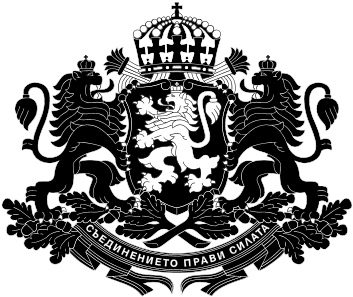    РЕПУБЛИКА БЪЛГАРИЯ      Заместник-министър на здравеопазването XДО Г-Н СТАНИМИР МИХАЙЛОВ УПРАВИТЕЛ НА НЗОК Наш №  09-00-46/26.02.2024г. Относно: Предложение за повишаване нивото на заплащане на лекарствени продукти, включени в Позитивния лекарствен списък по чл. 262, ал. 6, т. 1 от Закона за лекарствените продукти в хуманната медицина (Приложение №1 на ПЛС) УВАЖАЕМИ ГОСПОДИН МИХАЙЛОВ, Министерството на здравеопазването приветства предложението за повишаване нивото на заплащане (реимбурсация) на лекарствени продукти, включени в Позитивния лекарствен списък по чл. 262, ал. 6, т. 1 от Закона за лекарствените продукти в хуманната медицина (Приложение №1 на ПЛС). Реализирането на предложението би оказало положителен ефект спрямо пациентите от гледна точка на повишаване на достъпността до лекарствени продукти, би подобрило придържането към терапията, предотвратяване на възможности за хоспитализация и усложнения от основното заболяване, което води до влошаване на качеството на живот. От гледна точка на финансовите рискове за пациента, предложението би имало положителен ефект, тъй като ще намали доплащането от страна на пациентите, респективно намаляване на финансовата тежест за пациентите. Тази промяна би се отразила и стимулиращо по отношение на аптеките, които са договорни партньори на НЗОК предвид заложеното задължение за заплащане за обработване на електронни предписания на лекарствени продукти, постановено в чл. 32, ал. 2, т. 1 от Условия и ред за сключване на индивидуални договори за заплащане на лекарствени продукти по чл. 262, ал. 6, т. 1 от Закона за лекарствените продукти в хуманната медицина, на медицински изделия и на диетични храни за специални медицински цели, заплащани напълно или частично от НЗОК средства за обработка на електронното предписание. С уважение, ПРОФ. ИЛКО ГЕТОВ Заместник-министър на здравеопазването                                                                    е-ЛП10 гр. София, пл. „Света Неделя“ № 5 e-mail: delovodstvo@mh.government.bg 	 	www.mh.government.bg 